THÔNG TƯQuy định đảm nhiệm chức danh trên phương tiện, phạm vi trách nhiệm của thuyền viên, người lái phương tiện và định biên an toàn tối thiểu trên phương tiện thủy nội địaCăn cứ Luật Giao thông đường thuỷ nội địa ngày 15 tháng 6 năm 2004 và Luật sửa đổi, bổ sung một số điều của Luật Giao thông đường thuỷ nội địa ngày 17 tháng 6 năm 2014;Căn cứ Nghị định số 12/2017/NĐ-CP ngày 10 tháng 02 năm 2017 của Chính phủ quy định chức năng, nhiệm vụ, quyền hạn và cơ cấu tổ chức của Bộ Giao thông vận tải;Theo đề nghị của Vụ trưởng Vụ Tổ chức cán bộ và Cục trưởng Cục Đường thuỷ nội địa Việt Nam,Bộ trưởng Bộ Giao thông vận tải ban hành Thông tư quy định đảm nhiệm chức danh trên phương tiện, phạm vi trách nhiệm của thuyền viên, người lái phương tiện và định biên an toàn tối thiểu trên phương tiện thủy nội địa.Chương IQUY ĐỊNH CHUNGĐiều 1. Phạm vi điều chỉnhThông tư này quy định đảm nhiệm chức danh trên phương tiện, phạm vi trách nhiệm của chủ phương tiện, thuyền viên, người lái phương tiện và định biên an toàn tối thiểu trên phương tiện thủy nội địa.Điều 2. Đối tượng áp dụng1. Thông tư này áp dụng đối với chủ phương tiện, thuyền viên, người lái phương tiện và cơ quan, tổ chức, cá nhân có liên quan.2. Thông tư này không áp dụng đối với phương tiện làm nhiệm vụ an ninh, quốc phòng.Điều 3. Giải thích từ ngữTrong Thông tư này, các từ ngữ dưới đây được hiểu như sau:1. Ca làm việc là thời gian thuyền viên thực hiện nhiệm vụ theo chức danh được phân công trên phương tiện thủy nội địa nhưng không vượt quá 08 giờ làm việc trong 01 ngày.2. Chuyến hành trình là thời gian phương tiện hoạt động bắt đầu từ cảng, bến xuất phát đầu tiên đến cảng, bến đích cuối cùng.3. Thuyền viên là người làm việc theo chức danh quy định trên phương tiện không có động cơ trọng tải toàn phần trên 15 tấn hoặc phương tiện có động cơ tổng công suất máy chính trên 15 mã lực hoặc phương tiện có sức chở trên 12 người.4. Chức danh thuyền viên trên phương tiện bao gồm thuyền trưởng, thuyền phó, máy trưởng, máy phó, thuỷ thủ, thợ máy.5. Nhân viên phục vụ là người làm việc trên phương tiện nhưng không phải là thuyền viên, người lái phương tiện.Điều 4. Nhật ký phương tiệnNhật ký phương tiện trước khi sử dụng, phải được Cục Đường thủy nội địa Việt Nam hoặc Sở Giao thông vận tải đóng dấu treo tại trang bìa. Nhật ký phương tiện bao gồm: nhật ký hành trình và nhật ký máy.1. Nhật ký hành trìnha) Nhật ký hành trình luôn được lưu giữ tại buồng điều khiển;b) Thuyền trưởng, thuyền phó có trách nhiệm ghi chép nhật ký hành trình hàng ngày;c) Nhật ký hành trình ghi chép, cập nhật, phản ánh liên tục những số liệu, dữ liệu, hành trình trong quá trình khai thác và việc bảo dưỡng phương tiện; khi thay ca, việc bàn giao giữa hai ca phải được ghi trong sổ nhật ký hành trình;d) Thuyền trưởng có trách nhiệm theo dõi việc ghi chép và quản lý nhật ký trong thời gian sử dụng. Nhật ký phải được lưu trữ ít nhất 02 năm sau khi sử dụng xong, sau đó phải được giao nộp cho chủ phương tiện lưu trữ theo quy định của pháp luật về lưu trữ;đ) Nhật ký hành trình khi bị mất, hư hỏng phải được báo ngay cho Cục Đường thuỷ nội địa Việt Nam hoặc Sở Giao thông vận tải hoặc đại diện các Cảng vụ Hàng hải hoặc Cảng vụ Đường thủy nội địa khu vực hoặc Cảng vụ Đường thủy nội địa thuộc Sở Giao thông vận tải nơi gần nhất.2. Nhật ký máya) Nhật ký máy luôn được lưu giữ tại buồng máy;b) Máy trưởng, máy phó có trách nhiệm ghi chép nhật ký máy hàng ngày;c) Nhật ký máy ghi chép, cập nhật, phản ánh liên tục tất cả những số liệu, dữ liệu trong quá trình khai thác cũng như việc bảo dưỡng máy phương tiện; khi thay ca, việc bàn giao giữa hai ca phải được ghi trong sổ nhật ký máy;d) Máy trưởng có trách nhiệm theo dõi việc ghi chép và quản lý nhật ký trong thời gian sử dụng. Nhật ký phải được lưu trữ ít nhất 02 năm sau khi sử dụng xong, sau đó phải được giao nộp cho chủ phương tiện lưu trữ theo quy định của pháp luật về lưu trữ;đ) Nhật ký máy khi bị mất, hư hỏng phải được báo ngay cho Cục Đường thuỷ nội địa Việt Nam hoặc Sở Giao thông vận tải hoặc đại diện các Cảng vụ Hàng hải hoặc Cảng vụ Đường thủy nội địa khu vực hoặc Cảng vụ Đường thủy nội địa thuộc Sở Giao thông vận tải nơi gần nhất.Chương IITRÁCH NHIỆM CỦA CHỦ PHƯƠNG TIỆN VÀ THUYỀN VIÊN, NGƯỜI LÁI  PHƯƠNG TIỆN THỦY NỘI ĐỊAMục 1TRÁCH NHIỆM CHUNG CỦA CHỦ PHƯƠNG TIỆN VÀ THUYỀN VIÊN, NGƯỜI LÁI PHƯƠNG TIỆN THỦY NỘI ĐỊAĐiều 5. Trách nhiệm của chủ phương tiện1. Lập sổ danh bạ thuyền viên theo mẫu quy định tại Phụ lục I ban hành kèm theo Thông tư này, trang bị sổ nhật ký phương tiện đối với phương tiện chở hàng có trọng tải toàn phần từ 300 tấn trở lên hoặc phương tiện chở khách có sức chở từ 50 khách trở lên.2. Bố trí đủ số lượng và đúng tiêu chuẩn chức danh thuyền viên làm việc trên phương tiện, phù hợp với số ca làm việc trong ngày.3. Ngoài những chức danh thuyền viên đã được quy định trong định biên an toàn tối thiểu tại Điều 19 của Thông tư này, trong trường hợp cần thiết, chủ phương tiện được bố trí thêm thuyền viên hoặc các chức danh khác như: y tá, điện báo viên, thợ lặn, thợ cuốc, thợ hút, thợ kích kéo, nhân viên phục vụ nhằm đảm bảo yêu cầu công việc.4. Quy định phạm vi trách nhiệm của các chức danh khác làm việc trên phương tiện chưa có trong định biên an toàn tối thiểu quy định tại Thông tư này.5. Đảm bảo an toàn lao động, vệ sinh lao động cho thuyền viên và các chức danh khác làm việc trên phương tiện.6. Tổ chức việc bồi dưỡng nâng cao trình độ chuyên môn, nghiệp vụ, diễn tập các tình huống khẩn cấp cho thuyền viên và người tập sự thuyền viên.Điều 6. Trách nhiệm của thuyền viên, người lái phương tiện thủy nội địa1. Chấp hành pháp luật Việt Nam, các điều ước quốc tế mà Việt Nam là thành viên và pháp luật của nước khác khi phương tiện của Việt Nam đang hoạt động trong phạm vi lãnh thổ của nước đó.2. Chấp hành kỷ luật lao động, thực hiện đầy đủ phạm vi trách nhiệm theo chức danh trong khi làm việc, chấp hành nghiêm chỉnh mệnh lệnh của thuyền trưởng và người chỉ huy trực tiếp, thực hiện đầy đủ thủ tục giao nhận ca, ghi chép nhật ký đầy đủ, rõ ràng.3. Chỉ rời phương tiện khi được phép của người chỉ huy cao nhất trên phương tiện hoặc chủ phương tiện.Mục 2TRÁCH NHIỆM CỤ THỂ THEO CHỨC DANH THUYỀN VIÊN, NGƯỜI LÁI  PHƯƠNG TIỆN THỦY NỘI ĐỊAĐiều 7. Thuyền trưởng Thuyền trưởng là người chỉ huy cao nhất trên phương tiện hoặc đoàn phương tiện, có trách nhiệm và quyền hạn sau đây:1. Quản lý, bảo đảm an toàn về người, phương tiện và tài sản trên phương tiện; Nắm vững tình trạng kỹ thuật, thời hạn hoạt động và chu kỳ sửa chữa của phương tiện.2. Quản lý sổ nhật ký hành trình, danh bạ thuyền viên, danh sách hành khách (nếu có) và sổ sách, giấy tờ cần thiết khác của phương tiện, tổ chức việc ghi chép và thường xuyên kiểm tra việc ghi chép sổ sách.3. Tổ chức giao nhận hàng hoá, phục vụ hành khách theo lệnh điều động hoặc hợp đồng vận chuyển và các quy định hiện hành.4. Tổ chức phân công, giám sát, đôn đốc thuyền viên hoàn thành nhiệm vụ.5. Chỉ được đón, trả khách, xếp dỡ hàng hoá ở những nơi đã quy định, trừ trường hợp gặp nạn hoặc bất khả kháng.6. Nắm vững tình trạng kỹ thuật, thời hạn hoạt động và chu kỳ sửa chữa của phương tiện7. Khi phương tiện bị tai nạn, phải thực hiện mọi biện pháp cấp cứu có hiệu quả nhất; nếu phương tiện bị chìm đắm, thuyền trưởng phải là người cuối cùng rời phương tiện sau khi đã thi hành mọi biện pháp cứu người, tài sản, hàng hoá và các giấy tờ cần thiết của phương tiện, trừ trường hợp phương tiện chìm hẳn.8. Khi nhận được tín hiệu cấp cứu hoặc khi được cơ quan có thẩm quyền huy động tham gia tìm kiếm, cứu nạn, phải chấp hành lệnh điều động, tổ chức tham gia cứu nạn nếu việc làm này không gây nguy hiểm đối với thuyền viên, hành khách và phương tiện do mình chỉ huy.9. Phương tiện đang hoạt động trên đường thuỷ nội địa nếu có trường hợp sinh đẻ, tử vong hoặc ốm đau, tai nạn thì thuyền trưởng phải có trách nhiệm giải quyết theo quy định như sau:a) Khi có người ốm đau, tai nạn, phải tổ chức sơ cứu cho nạn nhân, nếu nghiêm trọng phải kịp thời đưa đi cấp cứu tại cơ sở y tế gần nhất;b) Khi có người sinh đẻ hoặc tử vong, phải lập biên bản với sự tham gia của 02 nhân chứng. Biên bản sinh con phải thể hiện rõ nội dung thời gian sinh, giới tính và tình trạng sức khỏe của bà mẹ và trẻ em. Biên bản tử vong phải kèm theo bản kê khai tài sản, giấy tờ của người chết, phải quản lý biên bản và tài sản đó để giao lại cho chính quyền địa phương và thân nhân người chết.10. Khi rời phương tiện, phải trực tiếp bàn giao nhiệm vụ cho thuyền phó hoặc người được ủy quyền; trường hợp vắng mặt từ một ca làm việc trở lên, phải bàn giao bằng văn bản; nếu không thể tiếp tục đảm nhận nhiệm vụ, phải giao quyền chỉ huy cho thuyền phó đồng thời phải báo cáo ngay cho chủ phương tiện.11. Trường hợp chuyển giao nhiệm vụ cho người khác theo yêu cầu của chủ phương tiện, phải lập biên bản nêu rõ hiện trạng thuyền viên, trạng thái kỹ thuật phương tiện, trang thiết bị, tài sản, số hành khách, sổ sách, giấy tờ, tài liệu có liên quan của phương tiện. Biên bản bàn giao mỗi bên giữ một bản, gửi chủ phương tiện một bản.12. Tổ chức phân công, thực hiện kê khai các nội dung theo yêu cầu và thông báo cho cơ quan có thẩm quyền khi phương tiện chuẩn bị cập, rời cảng, bến. Trước khi khởi hành, phải có bảng phân công nhiệm vụ cụ thể cho từng chức danh trên phương tiện; trước giờ rời cảng, bến phải kiểm tra, đôn đốc các bộ phận thuyền viên có liên quan chuẩn bị đầy đủ nguyên, nhiên, vật liệu, lương thực, thực phẩm phục vụ chuyến đi; chỉ rời cảng, bến khi phương tiện bảo đảm an toàn, chuẩn bị đầy đủ cho chuyến đi và được phép của cơ quan có thẩm quyền.13. Trực tiếp phụ trách một ca làm việc, trực tiếp điều khiển phương tiện qua những khu vực nguy hiểm; ngoài giờ đi ca, nếu thuyền phó hoặc máy trưởng đề nghị, thuyền trưởng phải có mặt ở vị trí chỉ huy để kịp thời giải quyết công việc.14. Thực hiện nhiệm vụ của thuyền phó nếu không có cơ cấu chức danh thuyền phó trên phương tiện.15. Trong phạm vi trách nhiệm của mình, thuyền trưởng có quyền:a) Đề nghị thay đổi hoặc không tiếp nhận thuyền viên làm việc trên phương tiện nếu xét thấy không đủ tiêu chuẩn quy định;b) Buộc thuyền viên rời khỏi phương tiện nếu có những hành vi không chấp hành mệnh lệnh của thuyền trưởng hoặc vi phạm nội quy, quy định khi làm việc;c) Từ chối cho phương tiện thực hiện chuyến đi nếu xét thấy phương tiện, điều kiện khí hậu, thủy văn, môi trường không đủ điều kiện hoạt động hoặc không đảm bảo an toàn;Điều 8. Thuyền phóThuyền phó là người giúp việc thuyền trưởng, có trách nhiệm và quyền hạn sau đây:1. Trực tiếp phụ trách các công việc thuộc phần boong. Thường xuyên tổ chức kiểm tra, đảm bảo các trang thiết bị này luôn luôn ở trạng thái kỹ thuật tốt, sẵn sàng hoạt động, khi phát hiện có sự cố phải lập tức báo cáo thuyền trưởng.2. Lập kế hoạch chuyến đi, phân công trực ca trình thuyền trưởng duyệt, thường xuyên đôn đốc, hướng dẫn, giám sát thuyền viên thực hiện đúng kế hoạch chuyến đi và nhiệm vụ trực ca.3. Kiểm tra điều kiện an toàn của hành khách, hàng hóa xếp dỡ trên phương tiện trước khi khởi hành; đề nghị thuyền trưởng từ chối khởi hành chuyến đi nếu xét thấy không đảm bảo điều kiện an toàn của hành khách, hàng hóa xếp dỡ trên phương tiện.4. Cùng với máy trưởng phân công, đôn đốc, hướng dẫn, giám sát các công việc chuẩn bị khởi hành, nếu có thiếu sót phải khắc phục và báo cáo thuyền trưởng.5. Phụ trách việc tổ chức phục vụ, hướng dẫn hành khách lên, xuống phương tiện, đi lại trên phương tiện và sắp xếp đúng chỗ ngồi, chỗ nằm theo quy định để bảo vệ an toàn cho phương tiện, tài sản trên phương tiện và đảm bảo trật tự, an toàn giao thông, phục vụ ăn uống, sinh hoạt cho hành khách theo quy định đối với phương tiện chở khách. 5. Trực tiếp phụ trách một ca làm việc. Trực tiếp điều khiển phương tiện khi được phân công.6. Thay thế thuyền trưởng quản lý phương tiện khi thuyền trưởng vắng mặt.7. Thực hiện một số nhiệm vụ khác khi được thuyền trưởng giao.Điều 9. Thuỷ thủThuỷ thủ khi đi ca phải chấp hành nghiêm chỉnh mệnh lệnh của người phụ trách ca, có trách nhiệm sau đây:1. Thực hiện các công việc cần thiết cho phương tiện rời bến, cập bến; kiểm tra cầu cho công nhân, hành khách lên, xuống phương tiện được an toàn.2. Thường xuyên có mặt ở vị trí đã được phân công để sẵn sàng ứng phó với mọi tình huống có thể xảy ra.3. Trực tiếp điều khiển phương tiện và thực hiện một số nhiệm vụ khác khi được thuyền trưởng hoặc người phụ trách trực tiếp giao.Điều 10. Máy trưởngMáy trưởng là người giúp việc thuyền trưởng, trực tiếp phụ trách bộ phận máy và có trách nhiệm và quyền hạn sau đây:1. Quản lý, nắm vững tình trạng kỹ thuật hệ thống động lực; tổ chức phân công, giám sát thuyền viên bộ phận máy trong quá trình vận hành.2. Thực hiện đầy đủ quy định về vận hành máy móc, thiết bị; tổ chức bảo dưỡng thường xuyên, sửa chữa những hạng mục công việc được phép làm của máy móc, thiết bị để bảo đảm hệ thống máy hoạt động có hiệu quả.3. Trực tiếp phụ trách một ca máy. Ngoài giờ đi ca, khi cần thiết phải có mặt ở buồng máy để kịp thời giải quyết công việc theo yêu cầu của thuyền trưởng hoặc đề nghị của máy phó.4. Trường hợp xét thấy nếu thi hành lệnh của người chỉ huy trực tiếp trên buồng lái sẽ gây ra hư hỏng bộ phận máy thì phải báo cáo cho người phụ trách ca làm việc hoặc thuyền trưởng biết, nếu lệnh đó vẫn giữ nguyên thì phải chấp hành và ghi vào nhật ký máy có xác nhận của người ra lệnh.5. Được quyền cho đình chỉ hoạt động một bộ phận máy hoặc một hệ thống máy nếu xét thấy không an toàn; trường hợp xét thấy nếu máy tiếp tục hoạt động sẽ gây ra hư hỏng nghiêm trọng hoặc xẩy ra tai nạn thì phải lập tức cho ngừng máy, đồng thời báo ngay cho người phụ trách ca làm việc và thuyền trưởng.6. Quản lý các hồ sơ, tài liệu kỹ thuật thuộc bộ phận máy và tổ chức ghi chép sổ nhật ký máy.Điều 11. Máy phó Máy phó là người giúp việc máy trưởng, có trách nhiệm và quyền hạn sau đây:1. Bảo đảm sự hoạt động bình thường của các máy phụ (nếu có), hệ thống trục chân vịt và bộ phận cơ giới của máy lái.3. Lập kế hoạch công tác của bộ phận máy để máy trưởng duyệt, trực tiếp bố trí công việc, phân công trực ca đối với thuyền viên thuộc bộ phận máy.4. Trực tiếp phụ trách một ca máy.5. Trường hợp xét thấy thi hành lệnh của người chỉ huy trực tiếp trên buồng lái sẽ gây ra hư hỏng bộ phận máy thì phải báo cáo cho người phụ trách ca làm việc hoặc thuyền trưởng biết, nếu lệnh đó vẫn giữ nguyên thì phải chấp hành và ghi vào nhật ký máy có xác nhận của người ra lệnh.6. Trong ca làm việc, được quyền cho đình chỉ hoạt động một bộ phận máy hoặc một hệ thống máy nếu xét thấy không an toàn; trường hợp xét thấy nếu máy tiếp tục hoạt động sẽ gây ra hư hỏng nghiêm trọng hoặc xẩy ra tai nạn thì phải lập tức cho ngừng máy, đồng thời báo ngay cho người phụ trách ca làm việc và thuyền trưởng.11. Thực hiện một số nhiệm vụ khác khi được máy trưởng giao.Điều 12 Thợ máyThợ máy chịu sự lãnh đạo của máy trưởng và người phụ trách ca máy, có trách nhiệm sau đây:1. Trong khi đi ca phải thực hiện đầy đủ nhiệm vụ đã được phân công; theo dõi các thông số kỹ thuật, tình hình hoạt động của máy, nếu thấy không bình thường phải báo cáo phụ trách ca máy.2. Thường xuyên làm vệ sinh máy và buồng máy; tham gia bảo dưỡng, sửa chữa theo yêu cầu của máy trưởng.3. Thực hiện một số nhiệm vụ khác khi được máy trưởng hoặc phụ trách ca máy giao.Điều 13.  Người lái phương tiệnNgười lái phương tiện có trách nhiệm:1. Quản lý người, phương tiện, tài sản, các giấy tờ có liên quan đến phương tiện do mình lái. 2. Nắm vững tình hình luồng lạch và điều kiện an toàn của cảng, bến nơi phương tiện hoạt động.3. Kiểm tra phương tiện, các trang thiết bị an toàn cho người và phương tiện; trước khi khởi hành phải sắp xếp người, hàng hóa đảm bảo phương tiện ổn định, an toàn.  4. Khi phương tiện bị tai nạn phải kịp thời cứu người, phương tiện, hàng hóa và là người cuối cùng rời phương tiện nếu phương tiện bị đắm.5. Khi nhận được tín hiệu cấp cứu hoặc khi được cơ quan có thẩm quyền huy động tham gia tìm kiếm cứu nạn, phải chấp hành lệnh điều động, tổ chức tham gia cứu nạn nếu việc làm này không gây nguy hiểm đến người, hàng hóa, phương tiện do mình lái.Điều 14. Thuyền viên tập sựThuyền viên tập sự chịu sự quản lý của thuyền trưởng. Thuyền viên tập sự ở chức danh nào trên phương tiện phải thực hiện phạm vi trách nhiệm của chức danh đó và có trách nhiệm sau đây:1. Chấp hành nghiêm chỉnh các quy định chung đối với thuyền viên.2. Tham gia làm việc, sinh hoạt trên phương tiện theo sự phân công, hướng dẫn của thuyền trưởng hoặc máy trưởng hay người được thuyền trưởng hoặc máy trưởng ủy quyền.3. Chỉ được sử dụng, vận hành máy, trang thiết bị trên phương tiện khi có sự giám sát của người trực tiếp hướng dẫn.Chương IIIĐẢM NHIỆM CHỨC DANH THUYỀN VIÊN PHƯƠNG TIỆN THỦY NỘI ĐỊAĐiều 15. Đảm nhiệm chức danh thuyền viên, người lái phương tiện thủy nội địa1. Thuyền viên có giấy chứng nhận khả năng chuyên môn thuyền trưởng hạng tư được đảm nhiệm chức danh thuyền của các loại phương tiện sau:a) Phương tiện chở khách ngang sông có sức chở đến 50 người;b) Phương tiện chở hàng có trọng tải toàn phần đến 50 tấn;c) Phương tiện có công suất máy chính đến 50 sức ngựa.2. Thuyền viên có giấy chứng nhận khả năng chuyên môn thuyền trưởng hạng ba được đảm nhiệm chức danh thuyền trưởng của các loại phương tiện sau đây:a) Tàu khách có sức chở đến 50 người;b) Phà có trọng tải toàn phần đến 250 tấn;c) Phương tiện chở hàng có trọng tải toàn phần đến 500 tấn;d) Đoàn lai có trọng tải toàn phần đến 800 tấn;đ) Phương tiện không thuộc loại quy định tại các điểm a, b, c và d khoản 2 Điều này có tổng công suất máy chính đến 250 sức ngựa.3. Thuyền viên có giấy chứng nhận khả năng chuyên môn thuyền trưởng hạng nhì được đảm nhiệm chức danh thuyền trưởng của các loại phương tiện sau đây:a) Tàu khách có sức chở đến 100 người;b) Phà có trọng tải toàn phần đến 350 tấn;c) Phương tiện chở hàng có trọng tải toàn phần đến 1500 tấn;d) Đoàn lai có trọng tải toàn phần đến 1800 tấn;đ) Phương tiện không thuộc loại quy định tại các điểm a, b, c và d khoản 3 Điều này có tổng công suất máy chính đến 600 sức ngựa.4. Thuyền viên có giấy chứng nhận khả năng chuyên môn thuyền trưởng hạng nhất được đảm nhiệm chức danh thuyền trưởng của các loại phương tiện.5. Thuyền viên có giấy chứng nhận khả năng chuyên môn thuyền trưởng hạng cao hơn được đảm nhiệm chức danh thuyền trưởng của loại phương tiện được quy định cho chức danh thuyền trưởng hạng thấp hơn.6. Thuyền viên có giấy chứng nhận khả năng chuyên môn thuyền trưởng được đảm nhiệm chức danh thuyền phó của loại phương tiện được quy định cho chức danh thuyền trưởng cao hơn một hạng; thuyền viên có giấy chứng nhận khả năng chuyên môn thuyền trưởng được đảm nhiệm chức danh thủy thủ.7. Thuyền viên có giấy chứng nhận khả năng chuyên môn máy trưởng hạng nhất được đảm nhiệm chức danh máy trưởng của các loại phương tiện.8. Thuyền viên có giấy chứng nhận khả năng chuyên môn máy trưởng hạng nhì được đảm nhiệm chức danh máy trưởng của phương tiện có tổng công suất máy chính đến 600 sức ngựa.9. Thuyền viên có giấy chứng nhận khả năng chuyên môn máy trưởng hạng ba được đảm nhiệm chức danh máy trưởng của phương tiện có tổng công suất máy chính đến 250 sức ngựa.10. Thuyền viên có giấy chứng nhận khả năng chuyên môn máy trưởng hạng cao hơn được đảm nhiệm chức danh máy trưởng của loại phương tiện được quy định cho chức danh máy trưởng hạng thấp hơn. 11. Thuyền viên có giấy chứng nhận khả năng chuyên môn máy trưởng được đảm nhiệm chức danh máy phó của loại phương tiện được quy định cho chức danh máy trưởng cao hơn một hạng; thuyền viên có giấy chứng nhận khả năng chuyên môn máy trưởng được đảm nhiệm chức danh thợ máy.12. Thuyền viên có chứng chỉ thủy thủ được đảm nhiệm chức danh thủy thủ của các loại phương tiện.13. Thuyền viên có chứng chỉ thợ máy được đảm nhiệm chức danh thợ máy của các loại phương tiện.14. Người có chứng chỉ lái phương tiện được trực tiếp điều khiển phương tiện không có động cơ trọng tải toàn phần đến 15 tấn hoặc phương tiện có động cơ tổng công suất máy chính đến 15 sức ngựa hoặc phương tiện có sức chở đến 12 người hoặc bè.15. Người điều khiển phương tiện tốc độ cao, phương tiện đi ven biển, người làm việc trên phương tiện đi ven biển, phương tiện chở xăng dầu, chở hóa chất, chở khí hóa lỏng, ngoài giấy chứng nhận khả năng chuyên môn, chứng chỉ nghiệp vụ quy định theo chức danh, phải có chứng chỉ chuyên môn đặc biệt tương ứng.16. Người được cấp chứng chỉ nghiệp vụ loại nào thì chỉ được phép đảm nhiệm chức danh tương ứng theo quy định.Điều 16. Bố trí chức danh thuyền viên 1. Chủ phương tiện có trách nhiệm bố trí đủ các chức danh, định biên thuyền viên làm việc trên phương tiện thủy nội địa và phải lập danh bạ thuyền viên theo quy định, tuân thủ theo quy định tại Thông tư này và các quy định của pháp luật có liên quan.2. GCNKNCM, CCCM phải được mang theo người khi hành nghề.Chương IVQUY ĐỊNH VỀ ĐỊNH BIÊN AN TOÀN TỐI THIỂUTRÊN PHƯƠNG TIỆN THỦY NỘI ĐỊAĐiều 17. Định biên1. Các biểu quy định tại Điều 19 của Thông tư này là định biên an toàn tối thiểu chức danh thuyền viên trên phương tiện phù hợp với hạng bằng, giấy chứng nhận khả năng chuyên môn, chứng chỉ chuyên môn để điều khiển phương tiện theo quy định của Luật Giao thông đường thuỷ nội địa ngày 15 tháng 6 năm 2004 và Luật sửa đổi, bổ sung một số điều của Luật Giao thông đường thuỷ nội địa ngày 17 tháng 6 năm 2014, sau đây gọi chung là biểu định biên thuyền viên.2. Chủ phương tiện có trách nhiệm bố trí đủ số lượng các chức danh thuyền viên trên phương tiện bằng hoặc nhiều hơn số thuyền viên quy định tại Điều 21 của Thông tư này; trường hợp phương tiện hoạt động quá một ca làm việc trong một ngày, chủ phương tiện có trách nhiệm tổ chức, bố trí lao động phù hợp để đảm bảo đúng thời gian làm việc theo quy định của Bộ luật Lao động.Điều 18. Phân nhóm phương tiện để định biên 1. Nhóm I a) Phương tiện chở khách, phương tiện lưu trú du lịch ngủ đêm, nhà hàng nổi, khách sạn nổi, phương tiện cánh ngầm, phương tiện cao tốc có sức chở trên 100 người.b) Phà có trọng tải toàn phần trên 350 tấn.c) Phương tiện chở hàng có trọng tải toàn phần trên 1500 tấn.d) Đoàn lai có trọng tải toàn phần trên 1800 tấn.đ) Phương tiện không thuộc các điểm a, b, c, d khoản 1 Điều này có tổng công suất máy chính trên 600 sức ngựa. 2. Nhóm II a) Phương tiện chở khách, phương tiện lưu trú du lịch ngủ đêm, nhà hàng nổi, khách sạn nổi, phương tiện cánh ngầm, phương tiện cao tốc có sức chở trên 50 người đến 100 người.b) Phà có trọng tải toàn phần trên 250 tấn đến 350 tấn.c) Phương tiện chở hàng có trọng tải toàn phần trên 500 tấn đến 1500 tấn.d) Đoàn lai có trọng tải toàn phần trên 800 tấn đến 1800 tấn.đ) Phương tiện không thuộc các điểm a, b, c, d khoản 2 Điều này có tổng công suất máy chính trên 250 sức ngựa đến 600 sức ngựa.3. Nhóm III a) Phương tiện chở khách, phương tiện lưu trú du lịch ngủ đêm, nhà hàng nổi, khách sạn nổi, phương tiện cánh ngầm, phương tiện cao tốc có sức chở trên 12 người đến 50 người.b) Phà có trọng tải toàn phần đến 250 tấn.c) Phương tiện chở hàng có trọng tải toàn phần trên 15 tấn đến 500 tấn.d) Đoàn lai có trọng tải toàn phần đến 800 tấn.đ) Phương tiện không thuộc các điểm a, b, c, d khoản 3 Điều này có tổng công suất máy chính trên 15 sức ngựa đến 250 sức ngựa.Điều 19. Biểu định biên thuyền viên 1. Phương tiện chở khácha) Phương tiện lắp máy ngoài có tổng công suất máy chính đến 250 sức ngựa hoặc lắp máy trong có tổng công suất máy chính đến 50 sức ngựa không nhất thiết phải bố trí chức danh máy trưởng hoặc máy phó, nhưng thuyền trưởng hoặc thuyền phó phải có chứng chỉ thợ máy. Phương tiện lắp máy ngoài có tổng công suất máy chính trên 250 sức ngựa đến 600 sức ngựa không nhất thiết phải bố trí máy trưởng hoặc máy phó, nhưng thuyền trưởng hoặc thuyền phó phải có bằng hoặc giấy chứng nhận khả năng chuyên môn máy trưởng phù hợp với tổng công suất máy chính.b) Phương tiện thuộc nhóm I hoạt động trên tuyến cố định với khoảng cách giữa hai đầu tuyến không quá 100 km thì có thể bố trí giảm 01 thủy thủ.c) Phương tiện thuộc nhóm II hoạt động trên tuyến cố định với khoảng cách giữa hai đầu tuyến không quá 100 km thì không nhất thiết phải bố trí thợ máy.2. Phương tiện chở hàngPhương tiện lắp máy ngoài có tổng công suất máy chính đến 250 sức ngựa hoặc lắp máy trong có tổng công suất máy chính đến 50 sức ngựa không nhất thiết phải bố trí chức danh máy trưởng hoặc máy phó, nhưng thuyền trưởng hoặc thuyền phó phải có chứng chỉ thợ máy. Phương tiện lắp máy ngoài có tổng công suất máy chính trên 250 sức ngựa đến 600 sức ngựa không nhất thiết phải bố trí máy trưởng hoặc máy phó, nhưng thuyền trưởng hoặc thuyền phó phải có bằng hoặc giấy chứng nhận khả năng chuyên môn máy trưởng phù hợp với tổng công suất máy chính.3. Phà Phương tiện lắp máy ngoài có tổng công suất máy chính đến 250 sức ngựa hoặc lắp máy trong có tổng công suất máy chính đến 50 sức ngựa không nhất thiết phải bố trí chức danh máy trưởng hoặc máy phó, nhưng thuyền trưởng hoặc thuyền phó phải có chứng chỉ thợ máy. Phương tiện lắp máy ngoài có tổng công suất máy chính trên 250 sức ngựa đến 600 sức ngựa không nhất thiết phải bố trí máy trưởng hoặc máy phó, nhưng thuyền trưởng hoặc thuyền phó phải có bằng hoặc giấy chứng nhận khả năng chuyên môn máy trưởng phù hợp với tổng công suất máy chính.4. Phương tiện lai 5. Phương tiện bị laia) Số lượng thuyền viên trên đoàn lai có một phương tiện bị lai, căn cứ trọng tải toàn phần của từng loại phương tiện được xác định như sau:b) Đoàn lai kéo có nhiều loại phương tiện bị lai có số lượng thuyền viên tối thiểu trong 1 ca làm việc được xác định bằng tổng số thuyền viên phải bố trí trên từng phương tiện bị lai theo quy định tại điểm a khoản này.c) Đoàn lai áp mạn, lai đẩy có từ hai phương tiện bị lai trở lên có số lượng thuyền viên tối thiểu trong 1 ca làm việc được xác định như sau: phương tiện bị lai thứ nhất bố trí số lượng thuyền viên theo quy định tại điểm a khoản này, từ phương tiện bị lai thứ hai trở đi cứ thêm 01 phương tiện bị lai phải bố trí thêm 01 thuyền viên.6. Phương tiện lưu trú du lịch ngủ đêm7. Nhà hàng nổi, khách sạn nổi8. Phương tiện cánh ngầm, phương tiện cao tốcPhương tiện thuộc nhóm I, II hoạt động trên tuyến từ bờ ra đảo hoặc nối giữa các đảo với khoảng cách giữa hai đầu tuyến không quá 5 km thì không nhất thiết phải bố trí thợ máy.9. Phương tiện cao tốc có sức chở đến 12 người:a) Có động cơ tổng công suất máy chính đến 15 sức ngựa.b) Lắp máy ngoài có tổng công suất máy chính đến 250 (150) sức ngựa hoặc lắp máy trong có tổng công suất máy chính đến 50 sức ngựa.Người lái phương tiện phải có chứng chỉ thợ máy.c) Lắp máy ngoài có tổng công suất máy chính trên 250 sức ngựa đến 600 sức ngựa hoặc lắp máy trong có tổng công suất máy chính trên 50 sức ngựa đến 250 sức ngựa.Người lái phương tiện hoặc thủy thủ phải có chứng chỉ thợ máy.d) Lắp máy ngoài có tổng công suất máy chính trên 600 sức ngựa hoặc lắp máy trong có tổng công suất máy chính trên 250 sức ngựa.10. Phương tiện đi ven biển mang cấp VR-SBa) Đối với chuyến hành trình có tổng thời gian vượt quá 01 ca làm việc nhưng dưới 02 ca làm việc thì phải bố trí như sau:b) Đối với chuyến hành trình có tổng thời gian vượt quá 02 ca làm việc thì phải bố trí như sau: c) Đối với phương tiện chở hàng có trọng tải toàn phần trên 5000 tấn đến 10000 tấn, nếu chuyến hành trình có tổng thời gian vượt quá 02 ca làm việc thì phải bố trí như sau: d) Đối với phương tiện chở hàng có trọng tải toàn phần trên 10000 tấn, nếu chuyến hành trình có tổng thời gian vượt quá 02 ca làm việc thì phải bố trí như sau:Điều 20. Quy định đánh số sêri sổ nhật ký phương tiện.Số sêri sổ nhật ký phương tiện bao gồm: phần chữ và phần số.a) Phần chữ: là mã hiệu vùng của sổ nhật ký phương tiện quy định tại Phụ lục ban hành kèm theo Thông tư này.b) Phần số: gồm 09 chữ số, đánh số theo tuần tự bắt đầu từ 000.000.001.Ví dụ:Số sêri của Cục Đường thủy nội địa Việt Nam bắt đầu là CĐT 000.000.001.Số sêri của Sở Giao thông vận tải An Giang bắt đầu là AG 000.000.001.Chương VĐIỀU KHOẢN THI HÀNHĐiều 21. Hiệu lực thi hànhThông tư này có hiệu lực thi hành kể từ ngày 01 tháng 01 năm 2020. Bãi bỏ Thông tư số 47/2015/TT-BGTVT ngày 14 tháng 9 năm 2015 của Bộ trưởng Bộ Giao thông vận tải quy định phạm vi, trách nhiệm của thuyền viên, người lái phương tiện và định biên an toàn tối thiểu trên phương tiện thủy nội địa và Thông tư số 04/2017/TT-BGTVT ngày 20 tháng 01 năm 2017 của Bộ trưởng Bộ Giao thông vận tải sửa đổi, bổ sung một số điều của Thông tư số 47/2015/TT-BGTVT ngày 14 tháng 9 năm 2015 của Bộ trưởng Bộ Giao thông vận tải quy định phạm vi, trách nhiệm của thuyền viên, người lái phương tiện và định biên an toàn tối thiểu trên phương tiện thủy nội địa. Điều 22. Trách nhiệm thi hành1. Cục trưởng Cục Đường thuỷ nội địa Việt Nam có trách nhiệm:a) Chủ trì, phối hợp với các cơ quan liên quan tổ chức thực hiện Thông tư này;b) In, phát hành, quản lý thống nhất việc sử dụng sổ nhật ký phương tiện bằng số sêri trong phạm vi toàn quốc.2. Giám đốc Sở Giao thông vận tải có trách nhiệm:a) Tổ chức thực hiện Thông tư này trong phạm vi địa phương;b) In, phát hành, quản lý thống nhất việc sử dụng sổ nhật ký phương tiện bằng số sêri trong phạm vi địa phương. 3. Cơ quan phát hành sổ nhật ký phương tiện: Cục Đường thuỷ nội địa Việt Nam, Sở Giao thông vận tải, đại diện các Cảng vụ Hàng hải, Cảng vụ Đường thủy nội địa khu vực, Cảng vụ Đường thủy nội địa thuộc Sở Giao thông vận tải có trách nhiệm phát hành sổ nhật ký phương tiện tới các chủ phương tiện.4. Chánh Văn phòng Bộ, Chánh Thanh tra Bộ, các Vụ trưởng, Cục trưởng Cục Đường thủy nội địa Việt Nam, Giám đốc Sở Giao thông vận tải, Thủ trưởng cơ quan, tổ chức và cá nhân có liên quan chịu trách nhiệm thi hành Thông tư này./.Phụ lục IMẪU SỔ DANH BẠ THUYỀN VIÊN(Ban hành kèm theo Thông tư số      /2019/TT-BGTVT ngày       tháng      năm 2019 của Bộ trưởng Bộ Giao thông vận tải)1. Mẫu sổ danh bạ thuyền viên (Mặt ngoài của trang bìa trước)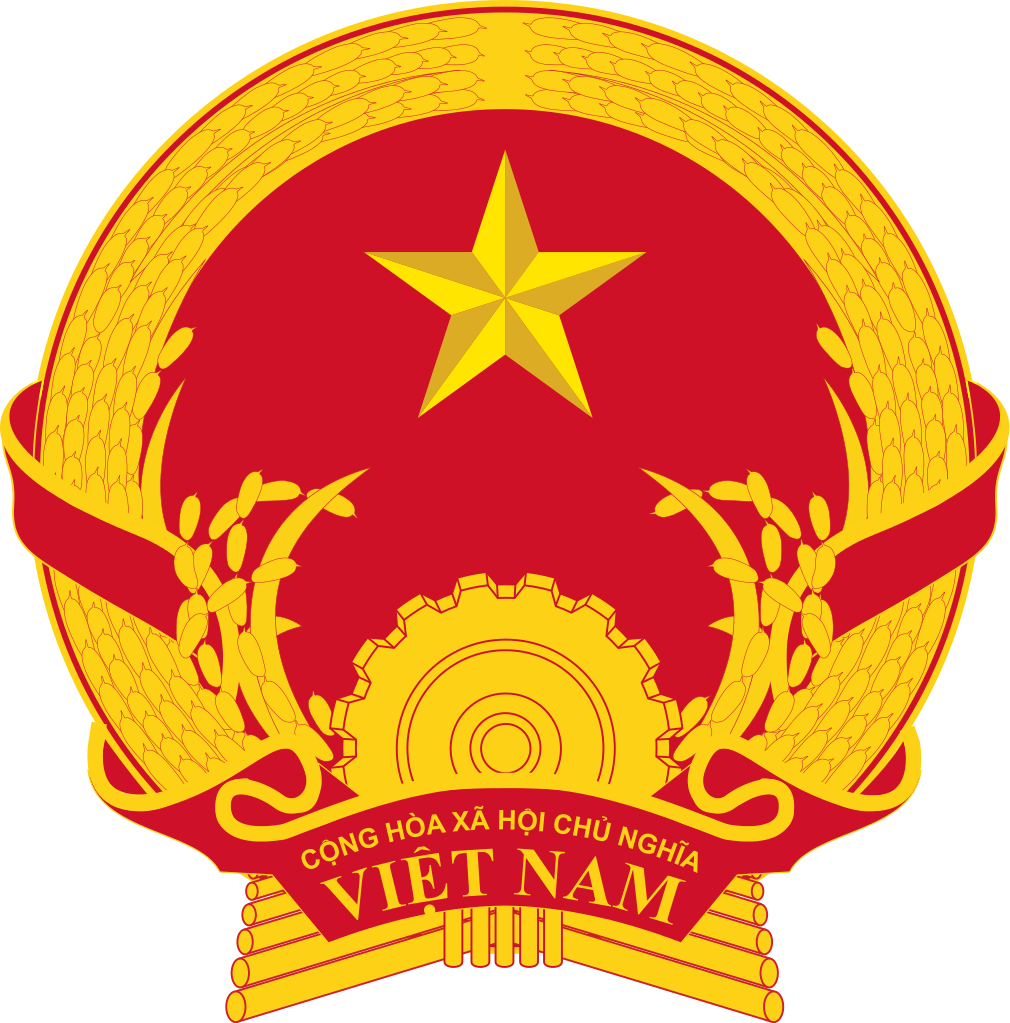 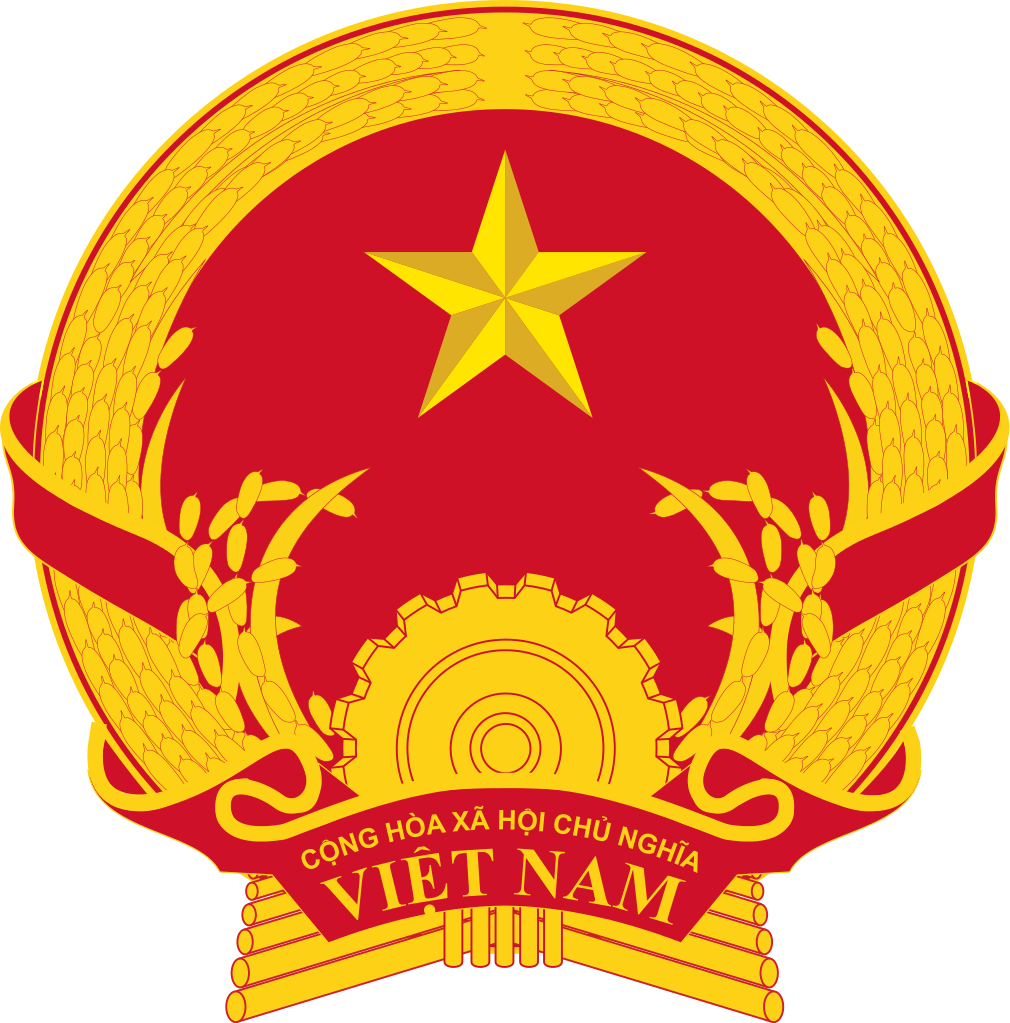 2. Mẫu sổ danh bạ thuyền viên (Mặt trong của trang bìa trước)HƯỚNG DẪN SỬ DỤNG1. Chủ phương tiện ghi danh sách các thuyền viên vào sổ danh bạ thuyền viên và ký tên, đóng dấu (nếu là tổ chức) hoặc ký tên, ghi rõ họ và tên (nếu là cá nhân), quá trình khai thác phương tiện khi có sự thay đổi thuyền viên phải ghi rõ ngày chuyển đi, chuyển đến và ký tên, đóng dấu (nếu là tổ chức) hoặc ký tên, ghi rõ họ và tên (nếu là cá nhân) vào đúng cột quy định.2. Sổ phải luôn đem theo phương tiện, thuyền trưởng hoặc người được thuyền trưởng ủy quyền phải giữ gìn cẩn thận và xuất trình khi người thi hành công vụ yêu cầu.3. Mẫu sổ danh bạ thuyền viên (Trang 1)4. Mẫu sổ danh bạ thuyền viên (Trang 2 đến 22)ĐĂNG KÝ THUYỀN VIÊNPhụ lục II(Ban hành kèm theo Thông tư số      /2019/TT-BGTVT ngày       tháng      năm 2019 của Bộ trưởng Bộ Giao thông vận tải)I. MẪU SỔ NHẬT KÝ PHƯƠNG TIỆN1. Sổ nhật ký hành trìnha) Mặt ngoài của trang bìa trướcb) Mặt trong của trang bìa trướcHƯỚNG DẪN SỬ DỤNG	1. Thuyền trưởng hoặc thuyền phó đi ca có trách nhiệm ghi đầy đủ, chính xác và rõ ràng các thông số vào các cột, mục quy định trong nhật ký và phải ghi bằng bút mực màu đen hoặc xanh, không được sửa chữa, tẩy xóa, nếu có nhầm lẫn thì gạch bỏ số liệu cũ, ghi số liệu mới và ký tên vào bên cạnh.	2. Khi phương tiện hành trình các số liệu sau đây phải được ghi vào nhật ký:	a) Thời gian đến, đi và mọi chi tiết liên quan đến hành trình của phương tiện;	b) Tình trạng hoạt động của phương tiện, đặc biệt là các thiết bị liên quan đến tốc độ kế, máy đo sâu, la bàn từ, ra đa, máy định vị vệ tinh;	c) Các hư hỏng, sự cố xảy ra trong ca trực, trong quá trình vận hành, khai thác cũng như trong các trường hợp bị tai nạn như đâm va, mắc cạn hay các sự cố khác. Thời gian diễn biến các vụ việc, các biện pháp khắc phục và xử lý;	d) Các công việc về bảo quản, bảo dưỡng và sửa chữa máy móc, thiết bị.	3. Khi cập cảng hay neo đậu, phải ghi rõ tên cảng, lý do neo đậu, việc phân công, bố trí công việc, thời gian và các chi tiết liên quan đến điều động phương tiện.	4. Tùy điều kiện trang thiết bị của phương tiện, các thông số từ 01 đến 23 được ghi theo thực tế của phương tiện. Thông số 24 bắt buộc phải ghi chép đầy đủ.c) Trang 1d) Trang 2 đến 200Ngày…...tháng……năm………                    Vùng biển (Hệ thống sông, kênh)……………….Ghi chú:- LBCQ: La bàn con quay;- LB: La bàn;- V/ph: Vòng trên phút;- K.K: Không khí;- TĐK: Tốc độ kế.Chuyến đi.....……….……..         Từ cảng:…………….……         Đến cảng:………….……2. Sổ nhật ký máy a) Mặt ngoài của trang bìa trướcb) Mặt trong của trang bìa trướcHƯỚNG DẪN SỬ DỤNG	1. Máy trưởng hoặc máy phó đi ca có trách nhiệm ghi đầy đủ, chính xác và rõ ràng các thông số vào các cột, mục quy định trong nhật ký và phải ghi bằng bút mực màu đen hoặc xanh, không được sửa chữa, tẩy xóa, nếu có sự nhầm lẫn thì gạch bỏ số liệu cũ, ghi số liệu mới và ký tên vào bên cạnh.	2. Khi phương tiện hành trình các số liệu sau đây phải được ghi vào nhật ký máy:	a) Thời gian đến, đi và mọi chi tiết liên quan đến hoạt động của máy chính;	b) Tình trạng hoạt động của các máy phụ, đặc biệt là các thiết bị liên quan đến sự chuyển dịch phương tiện, bơm chuyển két, trạng thái các két nước dằn phương tiện, các két dầu đốt, dầu nhờn, các két nước ngọt và nước la canh;	c) Các hư hỏng, sự cố xảy ra trong ca trực trong quá trình vận hành, khai thác các hệ thống động lực cũng như trong các trường hợp bị tai nạn như đâm va, mắc cạn hay các sự cố khác. Thời gian diễn biến các vụ việc, các biện pháp khắc phục và xử lý;	d) Các công việc về bảo quản, bảo dưỡng và sửa chữa máy móc, thiết bị.	3. Khi cập cảng hay neo đậu, phải ghi rõ tên cảng, lý do neo đậu, việc phân công, bố trí công việc, thời gian và các chi tiết liên quan đến điều động máy chính và các máy phụ.	4. Tùy điều kiện trang thiết bị của phương tiện, các thông số được ghi theo thực tế của phương tiện.c) Trang 1d) Trang 2 đến 20Ghi chú:Ghi chú:   - TB: Tua bin.II. BẢNG MÃ HIỆU VÙNG CỦA SỔ NHẬT KÝ PHƯƠNG TIỆNBỘ GIAO THÔNG VẬN TẢICỘNG HÒA XÃ HỘI CHỦ NGHĨA VIỆT NAMĐộc lập - Tự do - Hạnh phúcSố:        /2019/TT-BGTVTHà Nội, ngày        tháng        năm 2019SốTTChức danhSố lượng thuyền viên tối thiểu trong 1 ca làm việc   Số lượng thuyền viên tối thiểu trong 1 ca làm việc   Số lượng thuyền viên tối thiểu trong 1 ca làm việc   SốTTChức danhNhóm INhóm IINhóm III1Thuyền trưởng hoặc thuyền phó1112Máy trưởng hoặc máy phó1113Thủy thủ2114Thợ máy11Tổng cộng543SốTTChức danhSố lượng thuyền viên tối thiểu trong 1 ca làm việc   Số lượng thuyền viên tối thiểu trong 1 ca làm việc   Số lượng thuyền viên tối thiểu trong 1 ca làm việc   SốTTChức danhNhóm INhóm IINhóm III1Thuyền trưởng hoặc thuyền phó1112Máy trưởng hoặc máy phó1113Thủy thủ hoặc thợ máy 11Tổng cộng332SốTTChức danhSố lượng thuyền viên tối thiểu trong 1 ca làm việc   Số lượng thuyền viên tối thiểu trong 1 ca làm việc   Số lượng thuyền viên tối thiểu trong 1 ca làm việc   SốTTChức danhNhóm INhóm IINhóm III1Thuyền trưởng hoặc thuyền phó1112Máy trưởng hoặc máy phó1113Thủy thủ431Tổng cộng653SốTTChức danhSố lượng thuyền viên tối thiểu trong 1 ca làm việc   Số lượng thuyền viên tối thiểu trong 1 ca làm việc   Số lượng thuyền viên tối thiểu trong 1 ca làm việc   SốTTChức danhNhóm INhóm IINhóm III1Thuyền trưởng hoặc thuyền phó1112Máy trưởng hoặc máy phó1113Thủy thủ hoặc thợ máy 11Tổng cộng332SốTTChức danhSố lượng thuyền viên tối thiểu trong 1 ca làm việc   Số lượng thuyền viên tối thiểu trong 1 ca làm việc   Số lượng thuyền viên tối thiểu trong 1 ca làm việc   SốTTChức danhNhóm INhóm IINhóm III1Thủy thủ211SốTTChức danhSố lượng thuyền viên tối thiểu    trong 1 ca làm việcSố lượng thuyền viên tối thiểu    trong 1 ca làm việcSố lượng thuyền viên tối thiểu    trong 1 ca làm việcSốTTChức danhNhóm INhóm IINhóm III1Thuyền trưởng 1112Thuyền phó113Máy trưởng 1114Máy phó 115Thủy thủ2116Thợ máy111Tổng cộng764SốTTChức danhSố lượng thuyền viên tối thiểu    trong 1 ca làm việcSố lượng thuyền viên tối thiểu    trong 1 ca làm việcSố lượng thuyền viên tối thiểu    trong 1 ca làm việcSốTTChức danhNhóm INhóm IINhóm III1Thuyền trưởng 1112Thuyền phó113Máy trưởng 1114Máy phó 115Thủy thủ2116Thợ máy111Tổng cộng764SốTTChức danhSố lượng thuyền viên tối thiểu    trong 1 ca làm việcSố lượng thuyền viên tối thiểu    trong 1 ca làm việcSố lượng thuyền viên tối thiểu    trong 1 ca làm việcSốTTChức danhNhóm INhóm IINhóm III1Thuyền trưởng 1112Thuyền phó113Máy trưởng hoặc máy phó1114Thủy thủ2115Thợ máy11Tổng cộng65SốTTChức danhSố lượng1Người lái phương tiện1Tổng cộng1SốTTChức danhSố lượng1Người lái phương tiện1Tổng cộng1SốTTChức danhSố lượng 1Người lái phương tiện 12Thủy thủ hoặc thợ máy1Tổng cộng2SốTTChức danhSố lượng 1Người lái phương tiện 12Thủy thủ13Thợ máy1Tổng cộng3SốTTChức danhSố lượng thuyền viên tối thiểu    trong 1 ca làm việcSố lượng thuyền viên tối thiểu    trong 1 ca làm việcSố lượng thuyền viên tối thiểu    trong 1 ca làm việcSốTTChức danhNhóm INhóm IINhóm III1Thuyền trưởng hoặc thuyền phó1112Máy trưởng hoặc máy phó1113Thủy thủ1114Thợ máy1Tổng cộng433SốTTChức danhSố lượng thuyền viên tối thiểu    trong 1 chuyến hành trìnhSố lượng thuyền viên tối thiểu    trong 1 chuyến hành trìnhSố lượng thuyền viên tối thiểu    trong 1 chuyến hành trìnhSốTTChức danhNhóm INhóm IINhóm III1Thuyền trưởng 1112Thuyền phó1113Máy trưởng 1114Máy phó115Thủy thủ1116Thợ máy1Tổng cộng654SốTTChức danhSố lượng thuyền viên tối thiểu    trong 1 chuyến hành trìnhSố lượng thuyền viên tối thiểu    trong 1 chuyến hành trìnhSố lượng thuyền viên tối thiểu    trong 1 chuyến hành trìnhSốTTChức danhNhóm INhóm IINhóm III1Thuyền trưởng 1112Thuyền phó2223Máy trưởng 1114Máy phó215Thủy thủ2116Thợ máy1Tổng cộng965SốTTChức danhSố lượng thuyền viên tối thiểu    trong 1 chuyến hành trình1Thuyền trưởng 12Thuyền phó23Máy trưởng 14Máy phó25Thủy thủ36Thợ máy2Tổng cộng11SốTTChức danhSố lượng thuyền viên tối thiểu    trong 1 chuyến hành trình1Thuyền trưởng 12Thuyền phó23Máy trưởng 14Máy phó25Thủy thủ46Thợ máy2Tổng cộng12Nơi nhận:- Văn phòng Chính phủ;- Các Bộ, cơ quan ngang Bộ, cơ quan thuộc Chính phủ;- UBND các tỉnh, thành phố trực thuộc TW;- Uỷ ban An toàn giao thông Quốc gia;- Các Cục, Tổng Cục, các đơn vị thuộc Bộ có liên quan;- Cục Kiểm tra văn bản (Bộ Tư pháp);- Công báo, Cổng TTĐT Chính phủ, Cổng TTĐT Bộ GTVT;- Báo Giao thông, Tạp chí GTVT;- Lưu: VT, TCCB (Tđt).BỘ TRƯỞNGNguyễn Văn ThểSốTTHọ và tênngày, tháng, năm sinhNơi sinhSố CMNDNgày cấp, nơi cấpChức danhSố bằng, GCNKNCM,  CCCMChuyển đếnChuyển đếnChuyển điChuyển điGhi chúSốTTHọ và tênngày, tháng, năm sinhNơi sinhSố CMNDNgày cấp, nơi cấpChức danhSố bằng, GCNKNCM,  CCCMNgàyKý tên, đóng dấuNgàyKý tên, đóng dấuGhi chúGiờThủytriềuHướng điHướng điHướng điSai sốSai sốTốc độkếSố V/ph(R.P.M)GióGióThờitiếtKhí ápkếBiểnTầm nhìnxaNhiệt độNhiệt độGiờThủytriềuThậtLBCQ LB lái LBCQLB từTốc độkếSố V/ph(R.P.M)HướngSứcThờitiếtKhí ápkếBiểnTầm nhìnxaK.KBiển12345678910111213141516171234567891011121314151617181920212223241819202122222323Nước hầm hàngNước kétĐèn hành trìnhCa trựcKhoảng cách đi đượcKhoảng cách đi đượcCa trực thủy thủCa trực thủy thủNo1…………No1…………TừCa trựcDự tínhTheo TĐKCa láiCảnh giớiNo2…………No2…………Từ00÷04No3…………No3…………Đến04÷08No4…………No4…………Đến08÷12No5…………No5…………12÷16No6…………No6…………Chỉnh giờ phương tiệnGiờ…..phút16÷20Buồng máy…No7…………Chỉnh giờ phương tiệnGiờ…..phút20÷24No8…………Chỉnh giờ phương tiệnGiờ…..phútNo9…………Chỉnh giờ phương tiệnGiờ…..phútNo10…………Chỉnh giờ phương tiệnGiờ…..phútMũi…………Chỉnh giờ phương tiệnGiờ…..phútĐáy…………Chỉnh giờ phương tiệnGiờ…..phútLái…………Chỉnh giờ phương tiệnGiờ…..phút242424Ca trựcGhi chúThuyền trưởng/thuyền phó trực ca0000000000000404040404040808080808081212121212121616161616162020202020202525Thuyền trưởngThuyền trưởngThuyền trưởngThuyền trưởngThuyền trưởngThuyền trưởngThuyền trưởngThuyền trưởngThuyền trưởngThuyền trưởngThuyền trưởngThuyền trưởngThuyền trưởngNgày...…..tháng….....năm 20….....Ngày...…..tháng….....năm 20….....Ngày...…..tháng….....năm 20….....Ngày...…..tháng….....năm 20….....Ngày...…..tháng….....năm 20….....Ngày...…..tháng….....năm 20….....Ngày...…..tháng….....năm 20….....Ngày...…..tháng….....năm 20….....Ngày...…..tháng….....năm 20….....Ngày...…..tháng….....năm 20….....Ngày...…..tháng….....năm 20….....Ngày...…..tháng….....năm 20….....Vùng biển (Hệ thống sông, kênh):….............………Vùng biển (Hệ thống sông, kênh):….............………Vùng biển (Hệ thống sông, kênh):….............………Vùng biển (Hệ thống sông, kênh):….............………Vùng biển (Hệ thống sông, kênh):….............………Vùng biển (Hệ thống sông, kênh):….............………Vùng biển (Hệ thống sông, kênh):….............………Vùng biển (Hệ thống sông, kênh):….............………Vùng biển (Hệ thống sông, kênh):….............………Vùng biển (Hệ thống sông, kênh):….............………Vùng biển (Hệ thống sông, kênh):….............………Vùng biển (Hệ thống sông, kênh):….............………Vùng biển (Hệ thống sông, kênh):….............………Chuyến đi: …………....................………Chuyến đi: …………....................………Chuyến đi: …………....................………Chuyến đi: …………....................………Chuyến đi: …………....................………Chuyến đi: …………....................………Chuyến đi: …………....................………Chuyến đi: …………....................………Chuyến đi: …………....................………Chuyến đi: …………....................………Chuyến đi: …………....................………GIỜ ĐI CAVị trí tay gaVÒNG QUAYVÒNG QUAYVÒNG QUAYTỐC ĐỘ PHƯƠNG TIỆNÁP SUẤT, KG/CM2ÁP SUẤT, KG/CM2ÁP SUẤT, KG/CM2ÁP SUẤT, KG/CM2ÁP SUẤT, KG/CM2ÁP SUẤT, KG/CM2 ẮC QUY ẮC QUYNHIỆT ĐỘ,      0CNHIỆT ĐỘ,      0CNHIỆT ĐỘ,      0CNHIỆT ĐỘ,      0CNHIỆT ĐỘ,      0CNHIỆT ĐỘ,      0CNHIỆT ĐỘ,      0CNHIỆT ĐỘ,      0CNHIỆT ĐỘ,      0CNHIỆT ĐỘ,      0CNHIỆT ĐỘ,      0CNHIỆT ĐỘ,      0CNHIỆT ĐỘ,      0CNHIỆT ĐỘ,      0CNHIỆT ĐỘ,      0CNHIỆT ĐỘ,      0CNHIỆT ĐỘ,      0CNHIỆT ĐỘ,      0CNHIỆT ĐỘ,      0CNHIỆT ĐỘ,      0CNHIỆT ĐỘ,      0CNHIỆT ĐỘ,      0CGIỜ ĐI CAVị trí tay gaMÁY CHÍNHCHÂN VỊTCHÂN VỊTTỐC ĐỘ PHƯƠNG TIỆNGió khởi độngDầu nhờn sau P.LDầu nhờn tr.bơm c/cNước ngoàiNước trongLàm mát Vòi phun    Dòng điện (A)Điện áp (V)Nước ngoàiDầu nhờnDầu nhờnNƯỚC LÀM MÁTNƯỚC LÀM MÁTNƯỚC LÀM MÁTNƯỚC LÀM MÁTNƯỚC LÀM MÁTNƯỚC LÀM MÁTNƯỚC LÀM MÁTNƯỚC LÀM MÁTNƯỚC LÀM MÁTLàm mát vòi phunHâm dầuHâm dầuKHÍ THOÁTKHÍ THOÁTKHÍ THOÁTKHÍ THOÁTKHÍ THOÁTKHÍ THOÁTKHÍ THOÁTGIỜ ĐI CAVị trí tay gaMÁY CHÍNHCHÂN VỊTCHÂN VỊTTỐC ĐỘ PHƯƠNG TIỆNGió khởi độngDầu nhờn sau P.LDầu nhờn tr.bơm c/cNước ngoàiNước trongLàm mát Vòi phun    Dòng điện (A)Điện áp (V)Nước ngoàiTrước sinh hànSau sinh hànVào máyRa máyRa XL.1XL.2XL.3XL.4XL.5XL.6XL.6Làm mát vòi phunDầu đốtDầu nhờnRa XL.1XL.2XL.3XL.4XL.5XL.6Trung bìnhGIỜ ĐI CAVị trí tay gaMÁY CHÍNHCHÂN VỊTCHÂN VỊTTỐC ĐỘ PHƯƠNG TIỆNGió khởi độngDầu nhờn sau P.LDầu nhờn tr.bơm c/cNước ngoàiNước trongLàm mát Vòi phun    Dòng điện (A)Điện áp (V)Nước ngoàiTrước sinh hànSau sinh hànVào máyRa máyRa XL.1XL.2XL.3XL.4XL.5XL.6XL.6Làm mát vòi phunDầu đốtDầu nhờnRa XL.1XL.2XL.3XL.4XL.5XL.6Trung bìnhGIỜ ĐI CAVị trí tay gaMÁY CHÍNHCHÂN VỊTCHÂN VỊTTỐC ĐỘ PHƯƠNG TIỆNGió khởi độngDầu nhờn sau P.LDầu nhờn tr.bơm c/cNước ngoàiNước trongLàm mát Vòi phun    Dòng điện (A)Điện áp (V)Nước ngoàiTrước sinh hànSau sinh hànVào máyRa máyRa XL.7XL.8XL.9XL.10XL.11XL.12XL.12Làm mát vòi phunDầu đốtDầu nhờnRa XL.7XL.8XL.9XL.10XL.11XL.12Trung bìnhGIỜ ĐI CAVị trí tay gaMÁY CHÍNHCHÂN VỊTCHÂN VỊTTỐC ĐỘ PHƯƠNG TIỆNGió khởi độngDầu nhờn sau P.LDầu nhờn tr.bơm c/cNước ngoàiNước trongLàm mát Vòi phun    Dòng điện (A)Điện áp (V)Nước ngoàiTrước sinh hànSau sinh hànVào máyRa máyRa XL.7XL.8XL.9XL.10XL.11XL.12XL.12Làm mát vòi phunDầu đốtDầu nhờnRa XL.7XL.8XL.9XL.10XL.11XL.12Trung bình123456789101112131415161718192021222324THỜI GIAN HOẠT ĐỘNG CỦA CÁC MÁY PHỤTHỜI GIAN HOẠT ĐỘNG CỦA CÁC MÁY PHỤTHỜI GIAN HOẠT ĐỘNG CỦA CÁC MÁY PHỤTHỜI GIAN HOẠT ĐỘNG CỦA CÁC MÁY PHỤTHỜI GIAN HOẠT ĐỘNG CỦA CÁC MÁY PHỤTHỜI GIAN HOẠT ĐỘNG CỦA CÁC MÁY PHỤTHỜI GIAN HOẠT ĐỘNG CỦA CÁC MÁY PHỤTHỜI GIAN HOẠT ĐỘNG CỦA CÁC MÁY PHỤTHỜI GIAN HOẠT ĐỘNG CỦA CÁC MÁY PHỤTHỜI GIAN HOẠT ĐỘNG CỦA CÁC MÁY PHỤTHỜI GIAN HOẠT ĐỘNG CỦA CÁC MÁY PHỤTHỜI GIAN HOẠT ĐỘNG CỦA CÁC MÁY PHỤTHỜI GIAN HOẠT ĐỘNG CỦA CÁC MÁY PHỤTHỜI GIAN HOẠT ĐỘNG CỦA CÁC MÁY PHỤTHỜI GIAN HOẠT ĐỘNG CỦA CÁC MÁY PHỤTHỜI GIAN HOẠT ĐỘNG CỦA CÁC MÁY PHỤTHỜI GIAN HOẠT ĐỘNG CỦA CÁC MÁY PHỤTHỜI GIAN HOẠT ĐỘNG CỦA CÁC MÁY PHỤTHỜI GIAN HOẠT ĐỘNG CỦA CÁC MÁY PHỤTHỜI GIAN HOẠT ĐỘNG CỦA CÁC MÁY PHỤTHỜI GIAN HOẠT ĐỘNG CỦA CÁC MÁY PHỤTHỜI GIAN HOẠT ĐỘNG CỦA CÁC MÁY PHỤTHỜI GIAN HOẠT ĐỘNG CỦA CÁC MÁY PHỤTHỜI GIAN HOẠT ĐỘNG CỦA CÁC MÁY PHỤTHỜI GIAN HOẠT ĐỘNG CỦA CÁC MÁY PHỤTHỜI GIAN HOẠT ĐỘNG CỦA CÁC MÁY PHỤTHỜI GIAN HOẠT ĐỘNG CỦA CÁC MÁY PHỤTHỜI GIAN HOẠT ĐỘNG CỦA CÁC MÁY PHỤTHỜI GIAN HOẠT ĐỘNG CỦA CÁC MÁY PHỤTHỜI GIAN HOẠT ĐỘNG CỦA CÁC MÁY PHỤTHỜI GIAN HOẠT ĐỘNG CỦA CÁC MÁY PHỤTHỜI GIAN HOẠT ĐỘNG CỦA CÁC MÁY PHỤTHỜI GIAN HOẠT ĐỘNG CỦA CÁC MÁY PHỤTHỜI GIAN HOẠT ĐỘNG CỦA CÁC MÁY PHỤTHỜI GIAN HOẠT ĐỘNG CỦA CÁC MÁY PHỤTHỜI GIAN HOẠT ĐỘNG CỦA CÁC MÁY PHỤTên thiết bịTên thiết bịTên thiết bịTên thiết bịTên thiết bịSỐ GIỜ HOẠT ĐỘNG TRONG CASỐ GIỜ HOẠT ĐỘNG TRONG CASỐ GIỜ HOẠT ĐỘNG TRONG CASỐ GIỜ HOẠT ĐỘNG TRONG CASỐ GIỜ HOẠT ĐỘNG TRONG CASỐ GIỜ HOẠT ĐỘNG TRONG CATrong ngàyTừ s/c trướcTên thiết bịTên thiết bịTên thiết bịSỐ GIỜ HOẠT ĐỘNG TRONG CASỐ GIỜ HOẠT ĐỘNG TRONG CASỐ GIỜ HOẠT ĐỘNG TRONG CASỐ GIỜ HOẠT ĐỘNG TRONG CASỐ GIỜ HOẠT ĐỘNG TRONG CASỐ GIỜ HOẠT ĐỘNG TRONG CATrong ngàyTừ s/c trướcTên thiết bịTên thiết bịTên thiết bịTên thiết bịSỐ GIỜ HOẠT ĐỘNG TRONG CASỐ GIỜ HOẠT ĐỘNG TRONG CASỐ GIỜ HOẠT ĐỘNG TRONG CASỐ GIỜ HOẠT ĐỘNG TRONG CASỐ GIỜ HOẠT ĐỘNG TRONG CASỐ GIỜ HOẠT ĐỘNG TRONG CATrong ngàyTừ s/c trướcTên thiết bịTên thiết bịTên thiết bịTên thiết bịTên thiết bị  00÷04  04÷08  08÷12  12÷16  16÷20  20÷24Trong ngàyTừ s/c trướcTên thiết bịTên thiết bịTên thiết bị00÷0404÷0808÷1212÷1616÷2020÷24Trong ngàyTừ s/c trướcTên thiết bịTên thiết bịTên thiết bịTên thiết bị00÷0404÷0808÷1212÷1616÷2020÷24Trong ngàyTừ s/c trướcMPĐ DieselMPĐ DieselMPĐ DieselMPĐ DieselMPĐ DieselBơm chuyển dầu đốtBơm chuyển dầu đốt     No 1Bơm cứu hỏaBơm cứu hỏaBơm cứu hỏaNo 1MPĐ DieselMPĐ DieselMPĐ DieselMPĐ DieselMPĐ DieselBơm chuyển dầu đốtBơm chuyển dầu đốt     No 2Bơm cứu hỏaBơm cứu hỏaBơm cứu hỏaNo 2MPĐ DieselMPĐ DieselMPĐ DieselMPĐ DieselMPĐ DieselMáy lọc ly tâm dầu đốtMáy lọc ly tâm dầu đốtNo 1Bơm la canhBơm la canhBơm la canhNo 1     BƠM LÀM MÁTNước ngoàiNước ngoài     MÁY CHÍNH     MÁY CHÍNHMáy lọc ly tâm dầu đốtMáy lọc ly tâm dầu đốtNo 2Bơm la canhBơm la canhBơm la canhNo 2     BƠM LÀM MÁTNước ngoàiNước ngoài     MÁY CHÍNH     MÁY CHÍNHMáy lọc ly tâm dầu nhờnMáy lọc ly tâm dầu nhờnNo 1Bơm ba látBơm ba látBơm ba látNo 1     BƠM LÀM MÁTNước trongNước trong     MÁY CHÍNH     MÁY CHÍNHMáy lọc ly tâm dầu nhờnMáy lọc ly tâm dầu nhờnNo 2Bơm ba látBơm ba látBơm ba látNo 2     BƠM LÀM MÁTNước trongNước trong     MÁY CHÍNH     MÁY CHÍNHMáy nén khíMáy nén khíNo 1Bơm la canh - ba látBơm la canh - ba látBơm la canh - ba látBơm la canh - ba látBƠM DẦU NHỜNBƠM DẦU NHỜNBƠM DẦU NHỜNBƠM DẦU NHỜN     No 1Máy nén khíMáy nén khíNo 2BƠM DẦU NHỜNBƠM DẦU NHỜNBƠM DẦU NHỜNBƠM DẦU NHỜN     No 2Máy nén khí sự cốMáy nén khí sự cố- P.L: Phin lọc;- MPĐ: Máy phát điện;- tr.bơm c/c: trước bơm chuyển;- s/c: Sửa chữa.- XL: Xi lanh;Từ cảng:……………………Từ cảng:……………………Từ cảng:……………………Từ cảng:……………………Từ cảng:……………………Từ cảng:……………………Từ cảng:……………………Từ cảng:……………………Từ cảng:……………………Từ cảng:……………………Đến cảng: …………………..…Đến cảng: …………………..…Đến cảng: …………………..…Đến cảng: …………………..…Đến cảng: …………………..…Đến cảng: …………………..…Đến cảng: …………………..…Đến cảng: …………………..…Đến cảng: …………………..…Đến cảng: …………………..…Neo đậu tại: ………………....Neo đậu tại: ………………....Neo đậu tại: ………………....Neo đậu tại: ………………....Neo đậu tại: ………………....Neo đậu tại: ………………....Neo đậu tại: ………………....Neo đậu tại: ………………....Neo đậu tại: ………………....Mớn nước: Mũi:…….....….....Lái:………...……...Lái:………...……...TUA BIN TĂNG ÁPTUA BIN TĂNG ÁPTUA BIN TĂNG ÁPTUA BIN TĂNG ÁPTUA BIN TĂNG ÁPTUA BIN TĂNG ÁPTUA BIN TĂNG ÁPTUA BIN TĂNG ÁPTUA BIN TĂNG ÁPTUA BIN TĂNG ÁPTUA BIN TĂNG ÁPTUA BIN TĂNG ÁPTUA BIN TĂNG ÁPTUA BIN TĂNG ÁPTUA BIN TĂNG ÁPTUA BIN TĂNG ÁPTUA BIN TĂNG ÁPTUA BIN TĂNG ÁPTUA BIN TĂNG ÁPTUA BIN TĂNG ÁPTUA BIN TĂNG ÁPTUA BIN TĂNG ÁPTUA BIN TĂNG ÁPTUA BIN TĂNG ÁPTUA BIN TĂNG ÁPPHỤ TẢI M.P.Đ (Kw)PHỤ TẢI M.P.Đ (Kw)PHỤ TẢI M.P.Đ (Kw)GHI CHÚGHI CHÚGHI CHÚMáy trưởng/ máy phó trực caVÒNG QUAY X 1000VÒNG QUAY X 1000VÒNG QUAY X 1000VÒNG QUAY X 1000ÁP SUẤT KG/CM2ÁP SUẤT KG/CM2ÁP SUẤT KG/CM2ÁP SUẤT KG/CM2ÁP SUẤT KG/CM2ÁP SUẤT KG/CM2ÁP SUẤT KG/CM2ÁP SUẤT KG/CM2ÁP SUẤT KG/CM2ÁP SUẤT KG/CM2ÁP SUẤT KG/CM2NHIỆT ĐỘ, 0CNHIỆT ĐỘ, 0CNHIỆT ĐỘ, 0CNHIỆT ĐỘ, 0CNHIỆT ĐỘ, 0CNHIỆT ĐỘ, 0CNHIỆT ĐỘ, 0CNHIỆT ĐỘ, 0CNHIỆT ĐỘ, 0CNHIỆT ĐỘ, 0CPHỤ TẢI M.P.Đ (Kw)PHỤ TẢI M.P.Đ (Kw)PHỤ TẢI M.P.Đ (Kw)GHI CHÚGHI CHÚGHI CHÚMáy trưởng/ máy phó trực caVÒNG QUAY X 1000VÒNG QUAY X 1000VÒNG QUAY X 1000VÒNG QUAY X 1000Dầu nhờnDầu nhờnDầu nhờnDầu nhờnDầu nhờnGió tăng ápGió tăng ápGió tăng ápGió tăng ápGió tăng ápGió tăng ápDầu nhờnDầu nhờnKHÍ THOÁTKHÍ THOÁTKHÍ THOÁTKHÍ THOÁTKHÍ THOÁTGió tăng ápGió tăng ápNước làm mát T.BSố 1Số 2Số 3GHI CHÚGHI CHÚGHI CHÚMáy trưởng/ máy phó trực caVÒNG QUAY X 1000VÒNG QUAY X 1000VÒNG QUAY X 1000VÒNG QUAY X 1000Dầu nhờnDầu nhờnDầu nhờnDầu nhờnDầu nhờnGió tăng ápGió tăng ápGió tăng ápGió tăng ápGió tăng ápGió tăng ápDầu nhờnDầu nhờnTrướcTuabinTrướcTuabinSau TuabinSau TuabinSau TuabinGió tăng ápGió tăng ápNước làm mát T.BSố 1Số 2Số 3GHI CHÚGHI CHÚGHI CHÚMáy trưởng/ máy phó trực caTUABINSỐ 1TUABIN  SỐ 2TUABIN  SỐ 2TUABIN  SỐ 2TUABIN SỐ1TUABIN SỐ1TUABIN  SỐ 2TUABIN  SỐ 2TUABIN  SỐ 2TUABIN SỐ 1TUABIN SỐ 1TUABIN SỐ 1TUABIN SỐ 1TUABIN SỐ 2TUABIN SỐ 2TUABIN SỐ 1TUABIN SỐ 2TrướcTuabinTrướcTuabinSau TuabinSau TuabinSau TuabinTUABIN  SỐ 1TUABIN  SỐ 2Nước làm mát T.BSố 1Số 2Số 3GHI CHÚGHI CHÚGHI CHÚMáy trưởng/ máy phó trực caTUABINSỐ 1TUABIN  SỐ 2TUABIN  SỐ 2TUABIN  SỐ 2TUABIN SỐ1TUABIN SỐ1TUABIN  SỐ 2TUABIN  SỐ 2TUABIN  SỐ 2TUABIN SỐ 1TUABIN SỐ 1TUABIN SỐ 1TUABIN SỐ 1TUABIN SỐ 2TUABIN SỐ 2TUABIN SỐ 1TUABIN SỐ 2Số 1Số 2Số 1Số 1Số 2TUABIN  SỐ 1TUABIN  SỐ 2Nước làm mát T.BSố 1Số 2Số 3GHI CHÚGHI CHÚGHI CHÚMáy trưởng/ máy phó trực ca000000000000000000000000040404040404040404040404080808080808080808080808121212121212121212121212161616161616161616161616202020202020202020202020CÁC KÉT NHIÊN LIỆU - DẦU NHỜN CÁC KÉT NHIÊN LIỆU - DẦU NHỜN CÁC KÉT NHIÊN LIỆU - DẦU NHỜN CÁC KÉT NHIÊN LIỆU - DẦU NHỜN CÁC KÉT NHIÊN LIỆU - DẦU NHỜN CÁC KÉT NHIÊN LIỆU - DẦU NHỜN CÁC KÉT NHIÊN LIỆU - DẦU NHỜN CÁC KÉT NHIÊN LIỆU - DẦU NHỜN CÁC KÉT NHIÊN LIỆU - DẦU NHỜN CÁC KÉT NHIÊN LIỆU - DẦU NHỜN CÁC KÉT NHIÊN LIỆU - DẦU NHỜN CÁC KÉT NHIÊN LIỆU - DẦU NHỜN CÁC KÉT NHIÊN LIỆU - DẦU NHỜN CÁC KÉT NHIÊN LIỆU - DẦU NHỜN CÁC KÉT NHIÊN LIỆU - DẦU NHỜN CÁC KÉT NHIÊN LIỆU - DẦU NHỜN TÍNH TOÁN NHIÊN LIỆU - DẦU NHỜNTÍNH TOÁN NHIÊN LIỆU - DẦU NHỜNTÍNH TOÁN NHIÊN LIỆU - DẦU NHỜNTÍNH TOÁN NHIÊN LIỆU - DẦU NHỜNTÍNH TOÁN NHIÊN LIỆU - DẦU NHỜNTÍNH TOÁN NHIÊN LIỆU - DẦU NHỜNTÍNH TOÁN NHIÊN LIỆU - DẦU NHỜNTÍNH TOÁN NHIÊN LIỆU - DẦU NHỜNTÍNH TOÁN NHIÊN LIỆU - DẦU NHỜNTÍNH TOÁN NHIÊN LIỆU - DẦU NHỜNTÍNH TOÁN NHIÊN LIỆU - DẦU NHỜNTÍNH TOÁN NHIÊN LIỆU - DẦU NHỜNMáy trưởngKÉT NHIÊN LIỆUKÉT NHIÊN LIỆUTRÁIPHẢI PHẢI GHI CHÚGHI CHÚKÉT DẦU NHỜNKÉT DẦU NHỜNKÉT DẦU NHỜNKÉT DẦU NHỜNTRÁIPHẢI PHẢI GHI CHÚGHI CHÚTÌNH HÌNH NHIÊN LIỆUTÌNH HÌNH NHIÊN LIỆUNHIÊN LIỆUNHIÊN LIỆUNHIÊN LIỆUDẦU NHỜNDẦU NHỜNDẦU NHỜNDẦU NHỜNDẦU NHỜNDẦU NHỜNDẦU NHỜNMáy trưởngD.OF.OF.OMáy trưởngNhận từ hôm trướcNhận từ hôm trướcMáy trưởngNhận thêmNhận thêmMáy trưởngTiêu thụ trong ngàyMáy chínhMáy trưởngTiêu thụ trong ngàyM.P.Đ DieselMáy trưởngTiêu thụ trong ngàyM.P.Đ DieselMáy trưởngCòn lại trong ngàyCòn lại trong ngàyMáy trưởngKIỂM TRA ÁP SUẤT NÉN VÀ CHÁYKIỂM TRA ÁP SUẤT NÉN VÀ CHÁYKIỂM TRA ÁP SUẤT NÉN VÀ CHÁYKIỂM TRA ÁP SUẤT NÉN VÀ CHÁYKIỂM TRA ÁP SUẤT NÉN VÀ CHÁYKIỂM TRA ÁP SUẤT NÉN VÀ CHÁYKIỂM TRA ÁP SUẤT NÉN VÀ CHÁYKIỂM TRA ÁP SUẤT NÉN VÀ CHÁYKIỂM TRA ÁP SUẤT NÉN VÀ CHÁYKIỂM TRA ÁP SUẤT NÉN VÀ CHÁYKIỂM TRA ÁP SUẤT NÉN VÀ CHÁYKIỂM TRA ÁP SUẤT NÉN VÀ CHÁYKIỂM TRA ÁP SUẤT NÉN VÀ CHÁYKIỂM TRA ÁP SUẤT NÉN VÀ CHÁYXL.1XL.1XL.2XL.3XL.4XL.5XL.5XL.6XL.7XL.8XL.9XL.10XL.11XL.12Máy trưởngTRỊ SỐ: Pc/Pz (kg/cm2)TRỊ SỐ: Pc/Pz (kg/cm2)TRỊ SỐ: Pc/Pz (kg/cm2)TRỊ SỐ: Pc/Pz (kg/cm2)TRỊ SỐ: Pc/Pz (kg/cm2)TRỊ SỐ: Pc/Pz (kg/cm2)TRỊ SỐ: Pc/Pz (kg/cm2)TRỊ SỐ: Pc/Pz (kg/cm2)TRỊ SỐ: Pc/Pz (kg/cm2)TRỊ SỐ: Pc/Pz (kg/cm2)TRỊ SỐ: Pc/Pz (kg/cm2)TRỊ SỐ: Pc/Pz (kg/cm2)TRỊ SỐ: Pc/Pz (kg/cm2)TRỊ SỐ: Pc/Pz (kg/cm2)TRỊ SỐ: Pc/Pz (kg/cm2)Máy trưởngSốTTTên địa phươngMã hiệu vùngSố TTTên địa phươngMã hiệu vùng1 An GiangAG33  Kiên GiangKG2 Bạc LiêuBL34  Lạng SơnLS3 Bắc KạnBC35  Lai ChâuLC4 Bắc GiangBG36  Lâm ĐồngLĐ5 Bắc NinhBN37  Lào CaiLK6 Bà Rịa-Vũng TàuBV38  Kon TumKT7 Bến TreBTr39  Long AnLA8 Bình DươngBD40  Nam ĐịnhNĐ9 Bình ĐịnhBĐ41  Nghệ AnNA10 Bình ThuậnBTh42  Ninh BìnhNB11 Bình PhướcBP43  Ninh ThuậnNT12 Cà MauCM44  Phú ThọPT13 Cần ThơCT45  Phú YênPY14 Cao BằngCB46  Quảng BìnhQB15 Đà NẵngĐNa47  Quảng NamQNa16 Đắk LắkĐL48  Quảng NgãiQNg17 Đắk NôngĐNô49  Quảng NinhQN18 Điện BiênĐB50  Quảng TrịQT19 Đồng NaiĐN51  Sóc TrăngST20 Đồng ThápĐT52  Sơn LaSL21 Gia LaiGL53  Tây NinhTN22 Hà GiangHG54  Thái BìnhTB23 Hà NamHNa55  Thái NguyênTNg24 Hà NộiHN56  Thanh HóaTH25 Hà TĩnhHT57  Thừa Thiên HuếTTH26 Hải DươngHD58  Tiền GiangTG27 Hải PhòngHP59  Trà VinhTV28 Hậu GiangHGi60  Tuyên QuangTQ29 Hòa BìnhHB61  Vĩnh LongVL30 TP. Hồ Chí MinhSG62  Vĩnh PhúcVP31 Hưng YênHY63  Yên BáiYB32 Khánh HòaKH64Cục Đường thủy nội địa Việt NamCĐT